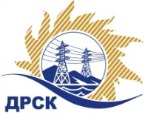 Акционерное Общество«Дальневосточная распределительная сетевая компания»ПРОТОКОЛ № 380/МР-РЗакупочной комиссии по рассмотрению заявок по аукциону в электронной форме на право заключения договора поставки: Выключатели высоковольтные  лот № 1326.1 раздел 1.2 ГКПЗ 2019КОЛИЧЕСТВО ПОДАННЫХ ЗАЯВОК НА УЧАСТИЕ В ЗАКУПКЕ: 4 (четыре) заявки.КОЛИЧЕСТВО ОТКЛОНЕННЫХ ЗАЯВОК: 2(две) заявки.ВОПРОСЫ, ВЫНОСИМЫЕ НА РАССМОТРЕНИЕ ЗАКУПОЧНОЙ КОМИССИИ: О рассмотрении результатов оценки заявок УчастниковОб отклонении заявки Участника № 380/МР-4Об отклонении заявки Участника № 380/МР-3О признании заявок соответствующими условиям Документации о закупкеВОПРОС № 1.  О рассмотрении результатов оценки заявок УчастниковРЕШИЛИ:Признать объем полученной информации достаточным для принятия решения.Принять к рассмотрению заявки следующих участников.ВОПРОС №2. Об отклонении заявки Участника №380/МР-4РЕШИЛИ:Отклонить заявку Участника № 380/МР-4 от дальнейшего рассмотрения на основании подпункта «г» пункта 4.9.6 Документации о закупке, как несоответствующую следующим требованиям:ВОПРОС №3. Об отклонении заявки Участника №380/МР-3РЕШИЛИ:Отклонить заявку Участника № 380/МР-3 от дальнейшего рассмотрения на основании подпункта «а», «б» пункта 4.9.6 Документации о закупке, как несоответствующую следующим требованиям:       ВОПРОС № 4. О признании заявок соответствующими условиям Документации о закупкеРЕШИЛИ:        Признать заявки:соответствующими условиям Документации о закупке и принять их к дальнейшему рассмотрению.Заявки участников допускаются к участию в аукционе с учетом норм п.4.14 Документации о закупке, согласно которому, в случае если Участником представлена заявка, содержащая предложение о поставке товаров иностранного происхождения или предложение о выполнении работ, оказании услуг иностранными лицами, договор с таким Участником (в случае его победы в аукционе) заключается по цене, сниженной на 15% от предложенной им в ходе аукциона цены договора.Исп. Терёшкина Г.М.(4162)397260г. Благовещенск«01» июля  2019№п/пИдентификационный номер УчастникаДата и время регистрации заявкиРегистрационный номер участника: 380/МР-129.04.2019 10:38Регистрационный номер участника: 380/МР -226.04.2019 18:53Регистрационный номер участника: 380/МР -329.04.2019 12:33Регистрационный номер участника: 380/МР -429.04.2019 12:55№ п/пДата и время внесения изменений в заявкуНаименование участника закупкиЦена заявки на участие в закупке, руб. без НДС129.04.2019 10:38Регистрационный номер участника: 380/МР-14 975 194.70229.04.2019 12:17Регистрационный номер участника: 380/МР-24 975 194.70329.04.2019 12:33Регистрационный номер участника: 380/МР-34 975 194.70429.04.2019 12:55Регистрационный номер участника: 380/МР-44 975 194.70№ п/пОснования для отклоненияВ техническом предложении участника в п.7 вместо требующегося заказчику Модуля управления TER_CM_16_2(220_1) предложена Плата управления для выключателей ВБП-10кВ, что не соответствует п.1. ТЗ (№ п/п 7 в табличной части спецификации №1).По результатам дополнительной экспертизы замечание не снято.В представленном на дополнительный  запрос техническом предложение (приложение 1 к письму о подаче оферты), в п.7 вместо требующегося Заказчику Модуля управления TER_CM_16_2(220_1) предложена Плата управления для выключателей ВБП-10кВ, с пояснением «В вакуумных выключателях марки ВБ модуля управления TER_CM не используются. Блок управления встроен в выключатель.» Закупка производится под замену вышедших из строя блоков управления для выключателей типа BB/TEL. Предлагаемая участником Плата управления для выключателей ВБП-10кВ не совместима с установленными в РУ выключателями типа BB/TEL.№ п/пОснования для отклонения1.     В заявке участника отсутствует «Справка об аффилированности участника закупки» по форме Приложения №8, приведенной в Документации о закупке, что не соответствует п.4.1. технических требований на закупку.      В ответ на запрос дополнительной информации Участник представил «Справку об аффилированности участника закупки», выполненную не по форме и без приложения подтверждающих документов.№Наименование  Участника закупкиНаличие «желательных условий» в Протоколе разногласий по проекту Договора1Регистрационный номер участника: 380/МР-1нет разногласий2Регистрационный номер участника: 346/МР-2нет разногласийСекретарь Закупочной комиссии  1 уровня АО «ДРСК»____________________Т.В. Челышева